Итоговое занятие (18 мая – 22 мая)1. Ребята, сегодня мы с вами немного порисуем. Вам нужно придумать и нарисовать несуществующее животное, то есть такое, которое никогда и нигде ранее не существовало и не существует (не использовать героев сказок и мультфильмов). А также назвать его несуществующим именем.Не забудь подписать рисунок (смотри на картинке ниже)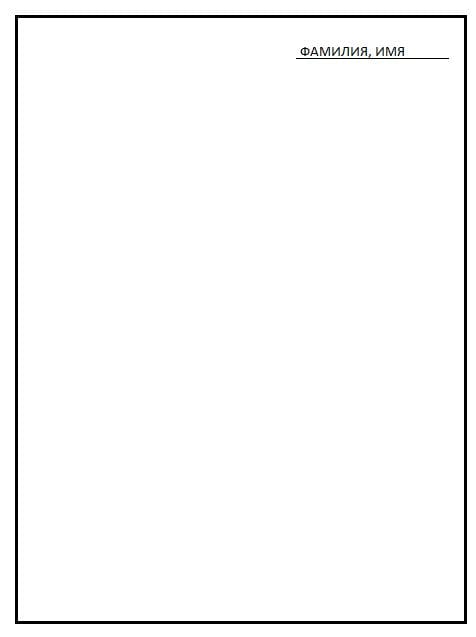 2. Ответь на вопросыГде живет это животное?Чем питается животное? Что больше всего любит животное?Чего больше всего боится?Есть ли семья, друзья у животного?Форма контроля: ваши ответы, идеи и мысли я буду рада получить на свою почту yuliya-bochek@yandex.ru